Living Kidney Donation Step by Step
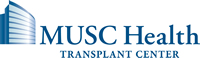 Living Donor Team
MUSC Transplant Center
162 Ashley Ave., MSC 586
Charleston, SC 29425
Phone: (843) 792-1594
Fax: (843) 876-2968
Email: LiveDonor@musc.eduStep 1: ReferralStep 2: Pre-ScreeningStep 3: Full EvaluationStep 4: Evaluation ReviewAfter you have filled out the Living Donor Patient Health History Form, please mail it back to MUSC.Within 72 hours of receiving your form, a Nurse Coordinator will review your health history and then call you.During this call, the Nurse Coordinator will discuss the next steps in the process and schedule an appointment for your pre-screening blood and urine testing.Depending on your location, you will visit either MUSC or a local lab to submit your blood and urine for testing.You will also need to wear a blood pressure monitor for one full day.You can pick up the blood pressure monitor at your local lab or we can ship one directly to you.A Nephrologist will review your pre-screening and blood pressure test results with the Nurse Coordinator to ensure you are healthy enough to go on to the Full Evaluation.The Nurse will then call you to discuss the results.If your pre-screening results show that you are NOT healthy enough to donate, you will NOT go on to the Full Evaluation.If your pre-screening results show that you ARE healthy enough to donate, a 2 day Full Evaluation at MUSC is scheduled. During this evaluation, you will have laboratory and radiology testing done and meet with a surgeon, nephrologist, etc.Note: This step depends on your recipient’s status.  Your evaluation will NOT be scheduled until your recipient has also been evaluated.The Transplant Team will review the results of your Full Evaluation.The team determines if your kidney is a match to your recipient and if you are healthy enough to donate your kidney. The Nurse Coordinator will call you with the team’s decision.If you are found to be a good candidate and your recipient is also cleared, a transplant date will be scheduled.Timeframe: 3 DaysTimeframe: 3 days-2 weeksScheduled Once Your Recipient is EvaluatedScheduled Once Your Recipient is EvaluatedThis is for illustrative purposes only. Actual timeframe is dependent upon the responsiveness of the donor and the timing of the recipient’s evaluation.This is for illustrative purposes only. Actual timeframe is dependent upon the responsiveness of the donor and the timing of the recipient’s evaluation.This is for illustrative purposes only. Actual timeframe is dependent upon the responsiveness of the donor and the timing of the recipient’s evaluation.This is for illustrative purposes only. Actual timeframe is dependent upon the responsiveness of the donor and the timing of the recipient’s evaluation.This is for illustrative purposes only. Actual timeframe is dependent upon the responsiveness of the donor and the timing of the recipient’s evaluation.This is for illustrative purposes only. Actual timeframe is dependent upon the responsiveness of the donor and the timing of the recipient’s evaluation.This is for illustrative purposes only. Actual timeframe is dependent upon the responsiveness of the donor and the timing of the recipient’s evaluation.